14 июня дети группы « Почемучки» изучали и повторяли растения,  растущие на территории детского сада.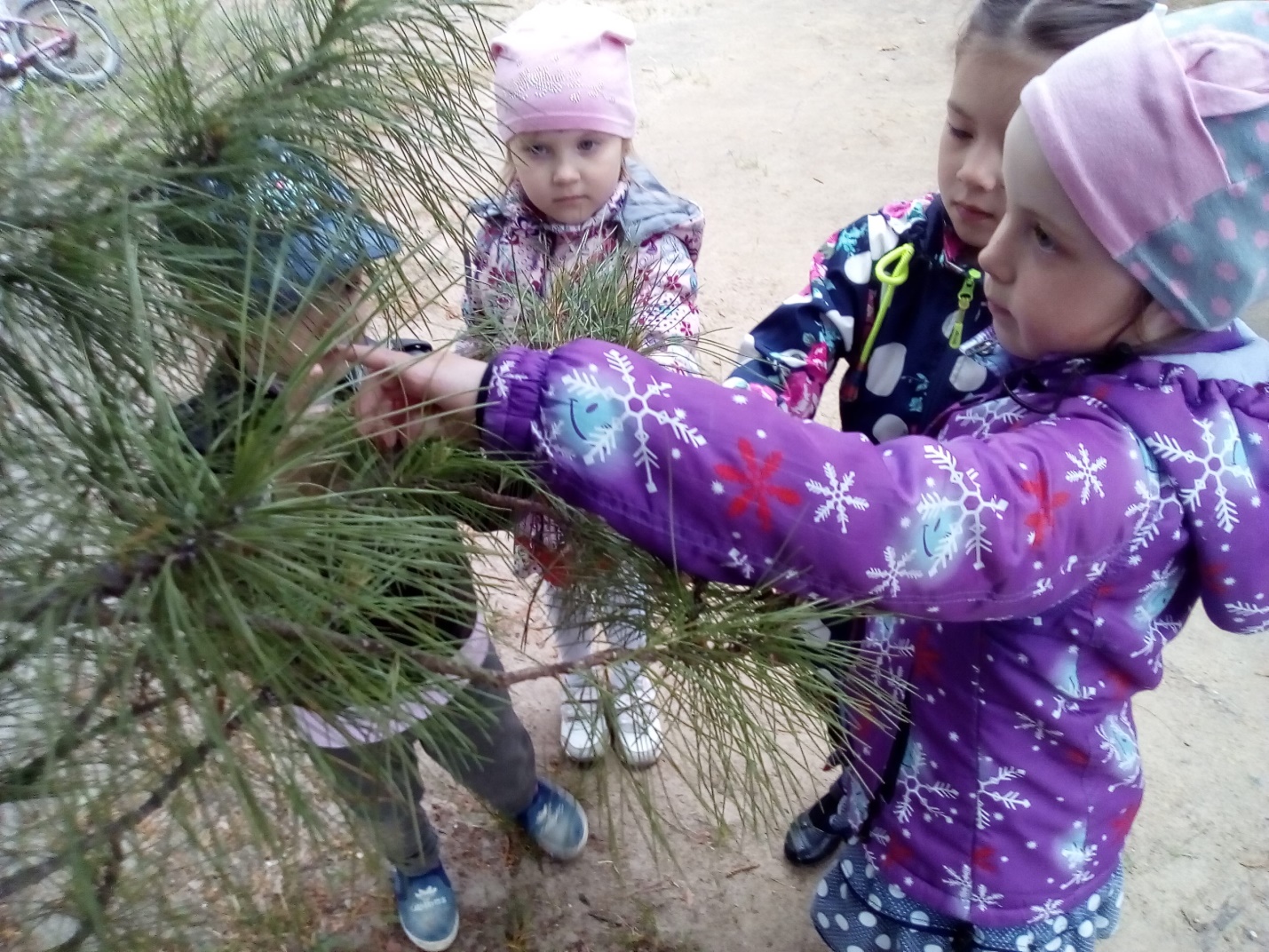 Повторили отличия сосны от ели…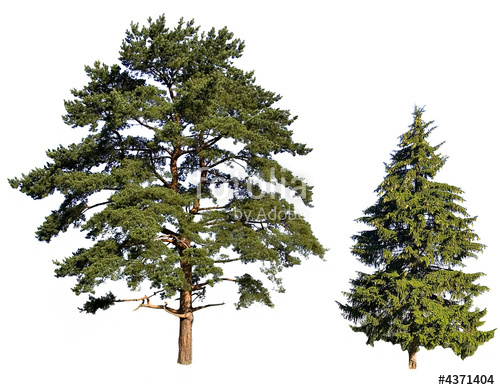 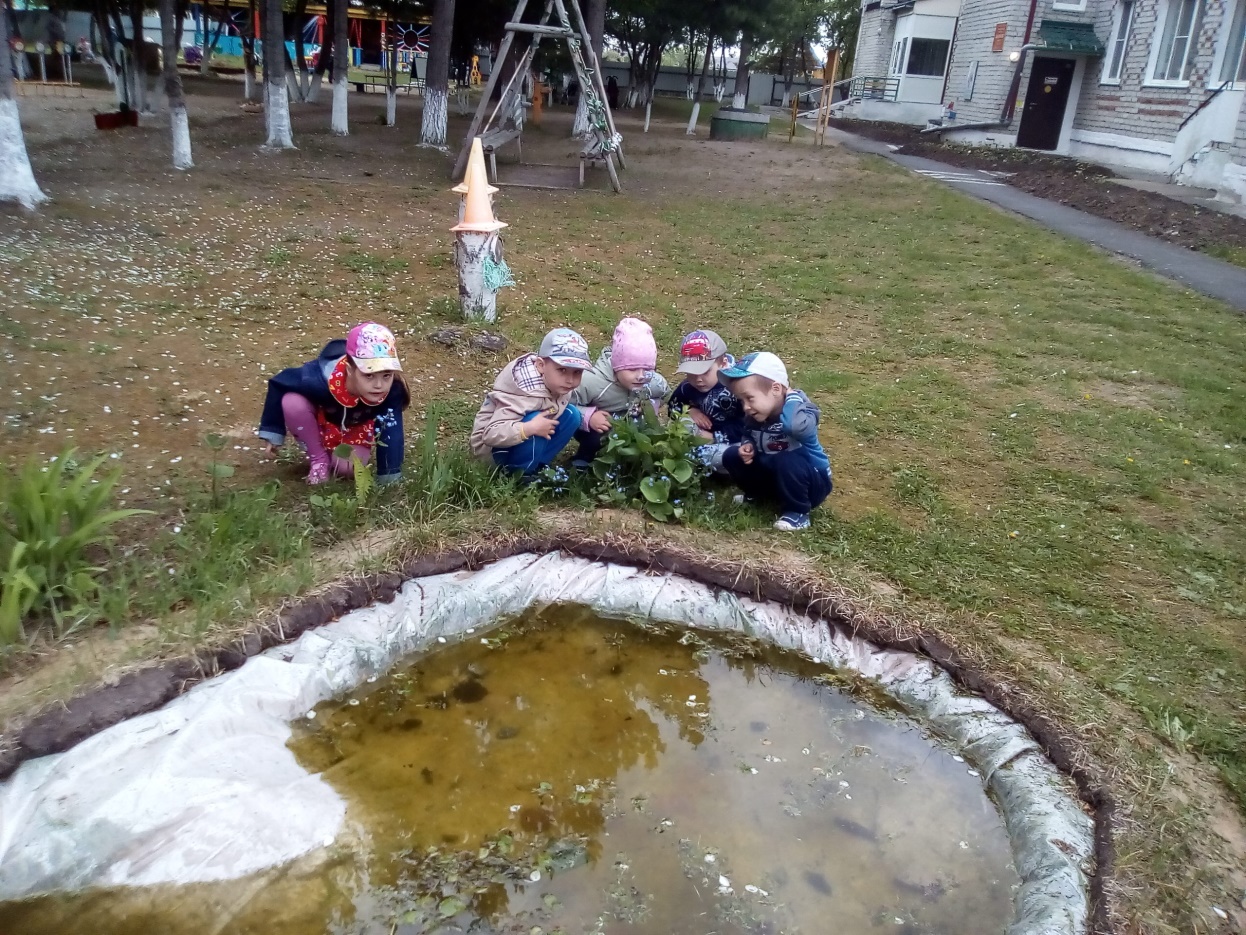 Прошли по экологической тропе…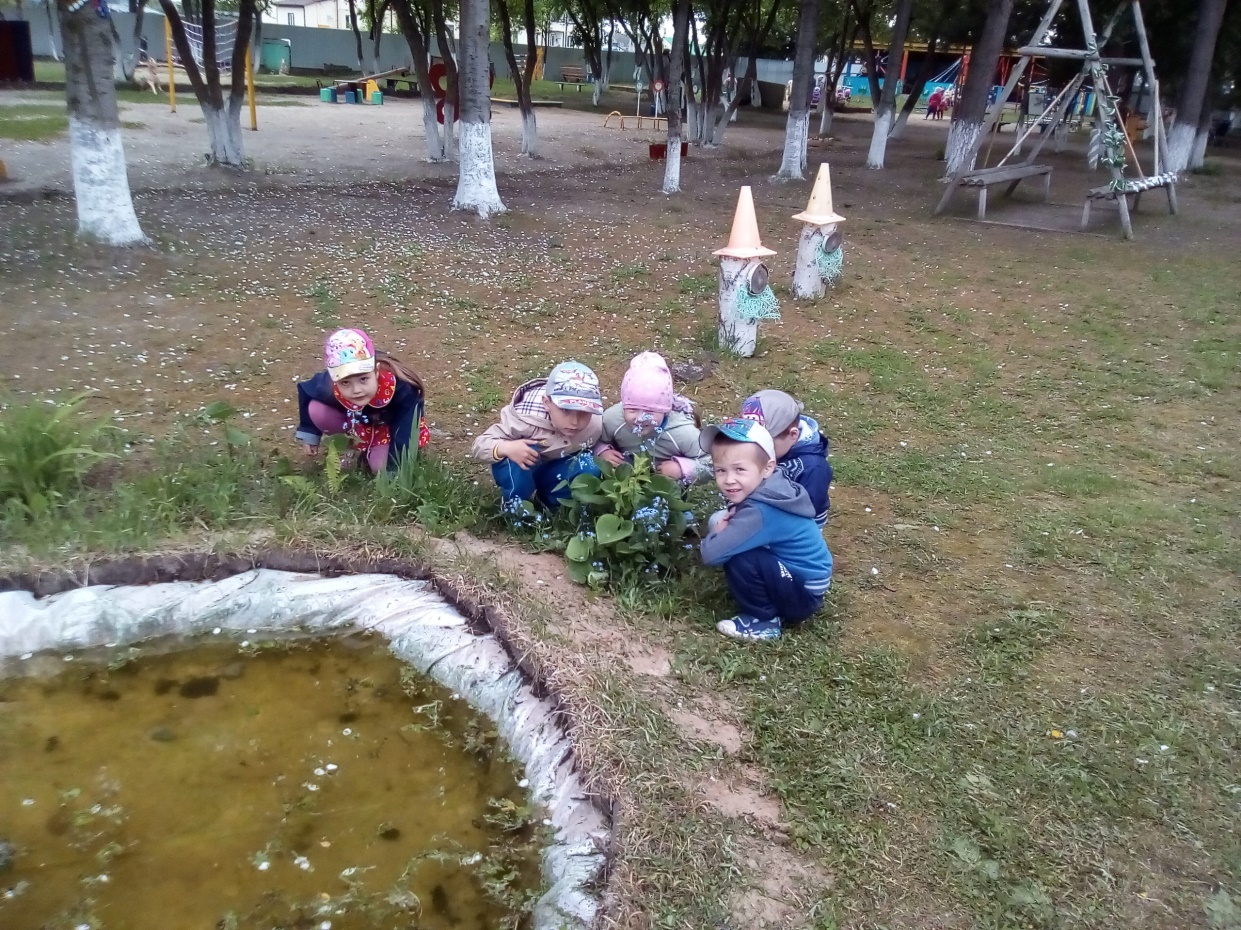 Воспитатель группы «Почемучки»: Л.А. Ефремова